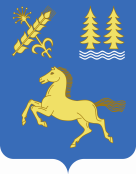 РЕШЕНИЕВ соответствии со ст. 30,33 Градостроительного кодекса Российской Федерации, Решением Совета сельского поселения Сикиязский сельсовет муниципального района Дуванский район Республики Башкортостан от 14.11.2014 г. № 232 «Об утверждении Правил землепользования и застройки сельского поселения Сикиязский сельсовет муниципального района Дуванский район Республики Башкортостан», ст. 28 Федерального закона от 06.10.2003 г. № 131-ФЗ «Об общих принципах организации местного самоуправления в Российской Федерации», в соответствии с п.3  ст. 11 Устава  сельского поселения Сикиязский сельсовет муниципального района Дуванский район Республики Башкортостан, в  целях соблюдения прав и законных интересов правообладателей земельных участков и объектов капитального строительства Совет сельского поселения Решил:       1. Назначить и провести публичные слушания на 18.11.2019 года в 15-00 часов по адресу: Республика Башкортостан, Дуванский район, с. Сикияз, ул. Д.М. Араловец, д.2в, в здании Администрации сельского поселения Сикиязский сельсовет муниципального района Дуванский район Республики Башкортостан, по вопросу приведения территориальных зон Р-1 (зона внутриквартальных лесов), ОД-1 (зона общественно-деловой застройки) к единой территориальной зоне ОД-1 (зона общественно деловой застройки) земельного участка в кадастровом квартале 02:21:200301, расположенном по адресу: Республика Башкортостан, Дуванский район, с. Сикияз, ул. Д.М. Араловец ориентировочной площадью 2808 кв.м. согласно прилагаемой схеме.2. Организацию и проведение публичных слушаний по вопросу, указанному в пункте 1 настоящего постановления, возложить на комиссию по проведению публичных слушаний Администрации сельского поселения Сикиязский сельсовет муниципального района Дуванский район Республики Башкортостан. 3. Определить местонахождение комиссии по адресу: 452532, РБ, Дуванский район, с. Сикияз, ул. Д.М. Араловец, д.2в, адрес электронной почты: sikiyaz_sp@mail.ru , контактные телефоны: 8 (34798) 2-63-18; 4.  Предложить гражданам, проживающим в пределах соответствующей территориальной зоны, правообладателям земельных участков, имеющих общие границы с земельным участком, применительно к которому запрашивается разрешение, правообладателям объектов капитального строительства, расположенных на земельных участках, имеющих общие границы с земельным участком, применительно к которому запрашивается разрешение, и правообладателям помещений, являющихся частью объекта капитального  строительства,       применительно  к  которому  запрашивается разрешение, не позднее пяти дней до даты проведения публичных слушаний направить в комиссию по проведению публичных слушаний Администрации сельского поселения Сикиязский сельсовет муниципального района Дуванский район Республики Башкортостан свои предложения по внесенным на публичные слушания вопросам изменения территориальной зоны.          5. Разместить заключение о результатах публичных слушаний по вопросу, указанному в пункте 1 настоящего постановления на официальном сайте Администрации сельского поселения Сикиязский сельсовет муниципального района Дуванский район в информационно-коммуникационной сети Интернет.     6. Контроль за исполнением настоящего решения оставляю за собой.Глава сельского поселения Сикиязский сельсоветМуниципального района Дуванский районРеспублики Башкортостан                                                               Т.А. Пестерева                                                              № 18От 17.10.2019 г.                           О назначении публичных слушаний по вопросу изменения территориальной зоны земельного участка, в кадастровом квартале 02:21:200301:  расположенного по адресу: с. Сикияз, ул. Д.М. Араловец